Niveau : Licence 3                                                                                  Option : ENERGETIQUEMODULE : MOTEURS THERMIQUESTP N° : 01DÉMONTAGE ET MONTAGE D’UN MOTEUR À COMBUSTION INTERNE MONO CYLINDRE           Enseignant : Dr : BERKACHE Amar                       Étudiant :     1 : Place du moteur dans une automobile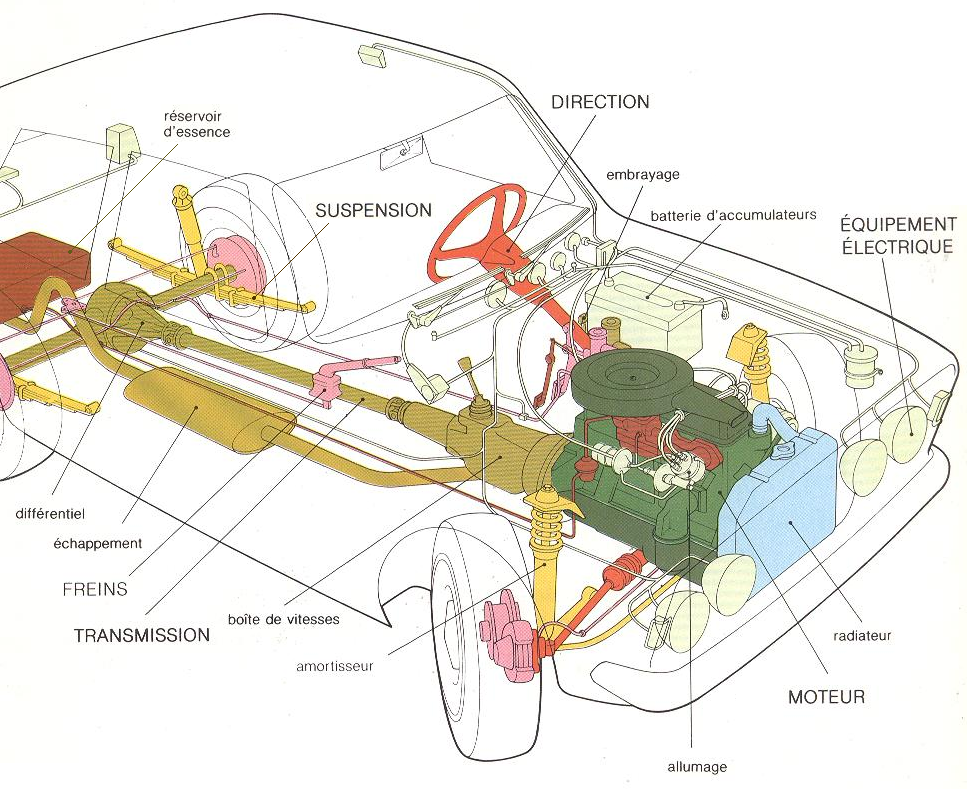 2 : Le moteur vu de l'extérieur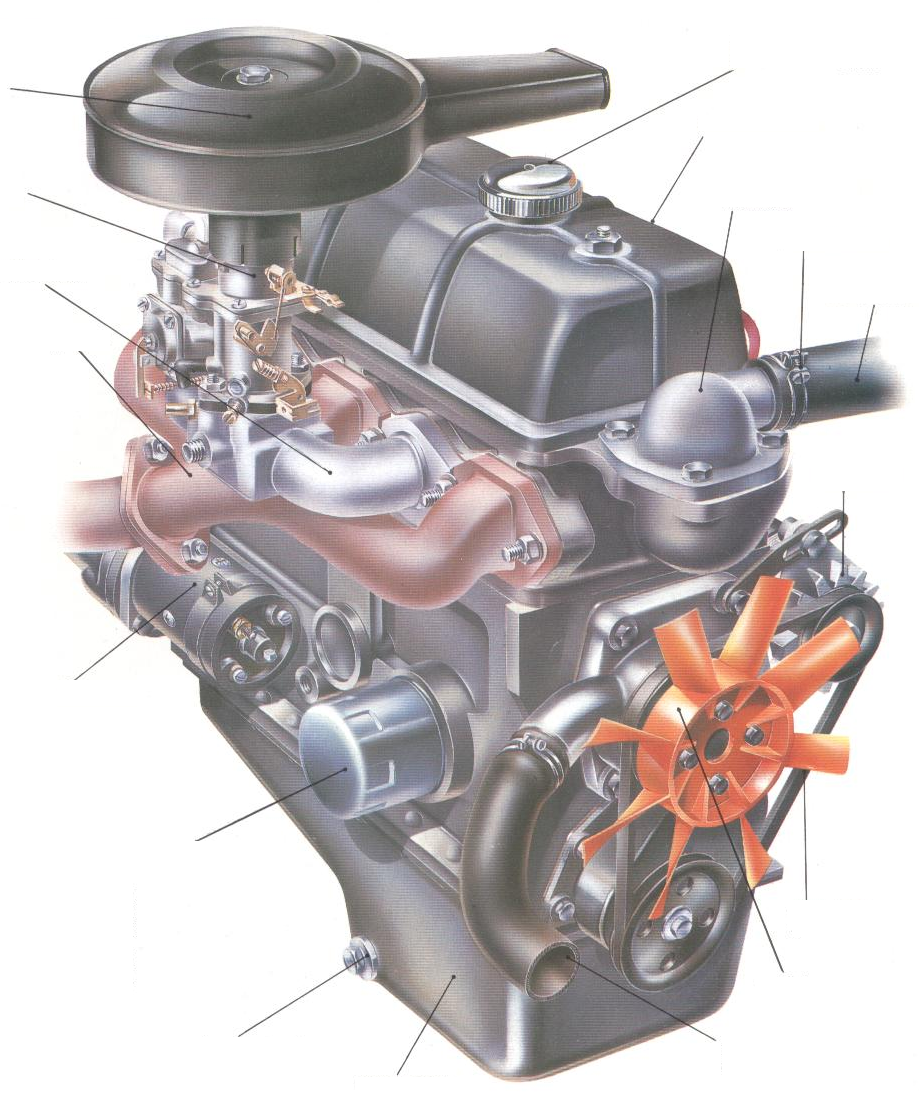 3 : Les organes fixes du moteur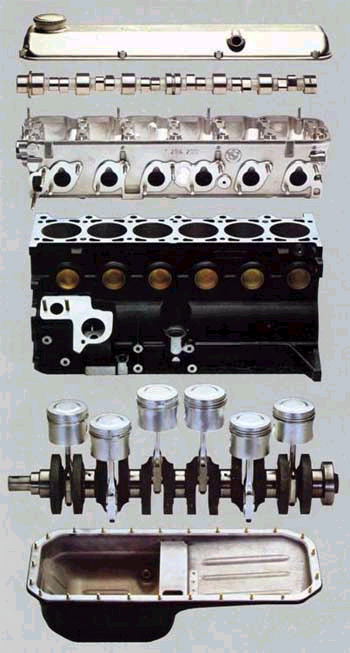 3-1 :  Le couvre culasse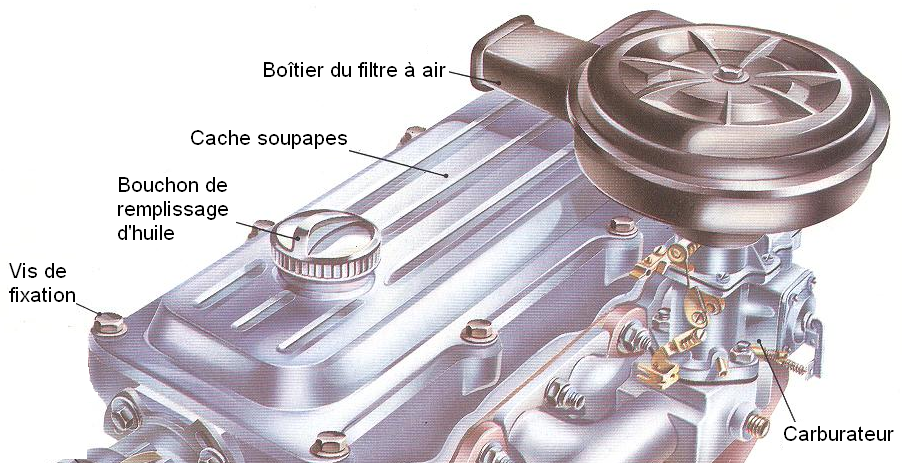 Quel est son rôle ?De quelle matière est-il fabriqué ?Quel est son emplacement ?3-2 : La culasse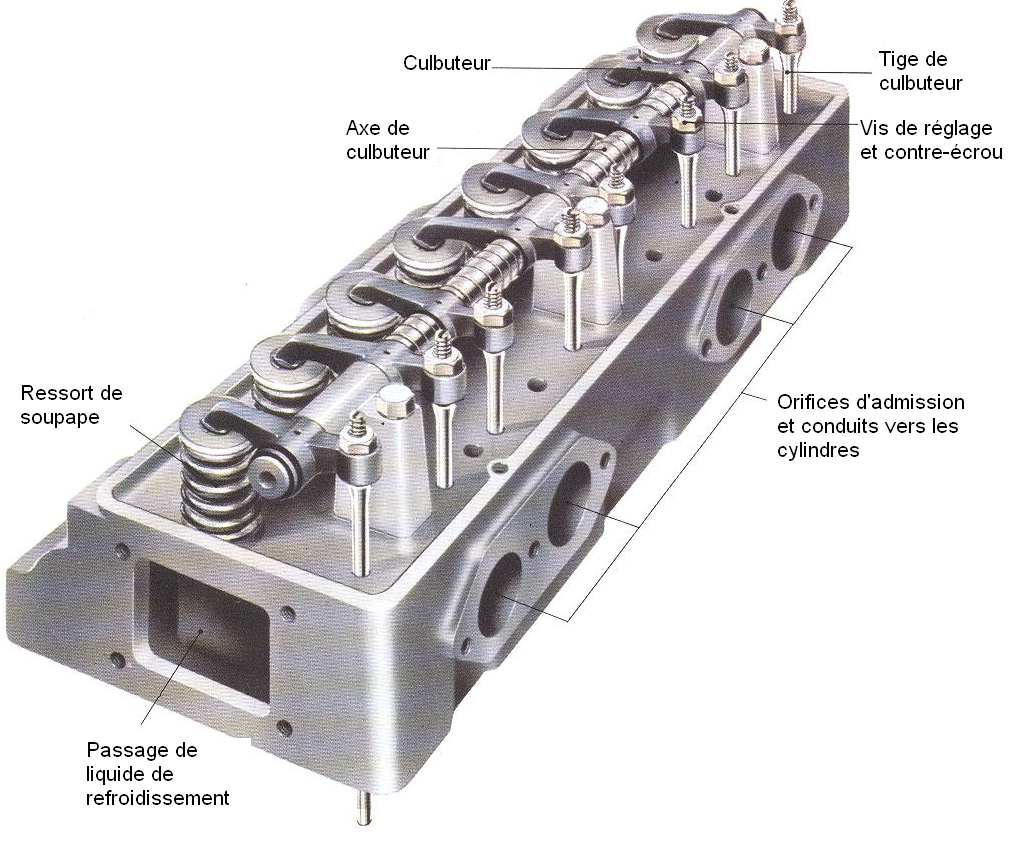 Quel est son rôle ?De quelle matière est-il fabriqué ?Quel est son emplacement ?3-3 : Le joint culasse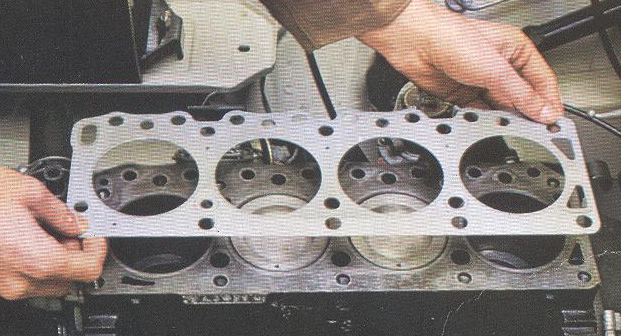 Quel est son rôle ?De quelle matière est-il fabriqué ?Quel est son emplacement ?Ministère de l’Enseignement Supérieuret de la Recherche ScientifiqueUniversité Mohamed Boudiaf de M’silaFaculté de TechnologieDépartement de Génie Mécanique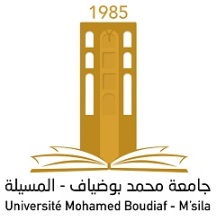 وزارة التعليم العالي والبحث العلميجامعة محمد بوضياف بالمسيلةكلية التكنولوجياقسم الهندسة الميكانيكية